Сизинские вести №1925.05.2019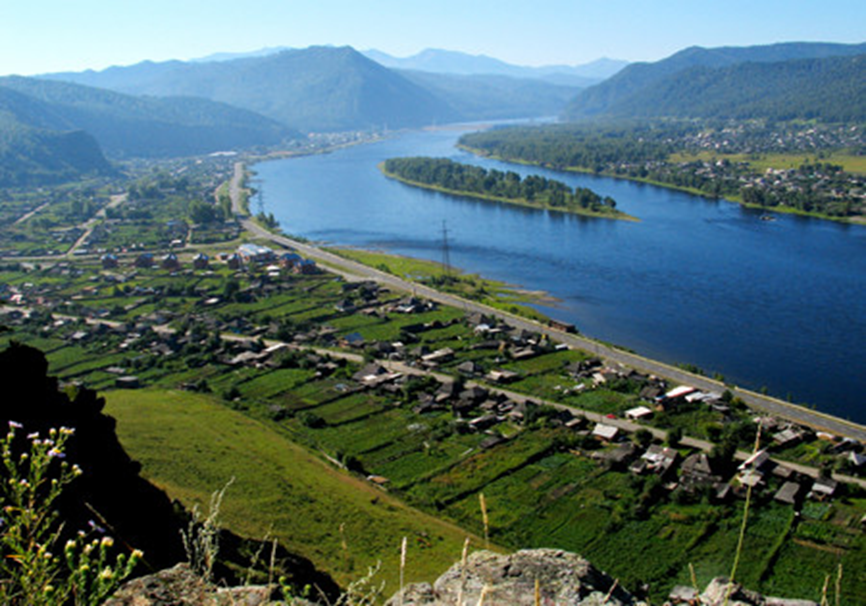 	Газета распространяется бесплатно*Орган издания Муниципальное образование «Сизинский сельсовет»СЕГОДНЯ В НОМЕРЕ:1.Постановление №62 ………………………………………………………… .…..….……...стр.2РОССИЙСКАЯ ФЕДЕРАЦИЯАДМИНИСТРАЦИЯ СИЗИНСКОГО СЕЛЬСОВЕТАШУШЕНСКОГО РАЙОНА КРАСНОЯРСКОГО КРАЯП О С Т А Н О В Л Е Н И Еот 24.05.2019                                с. Сизая                                       № 62«Об утверждении графика транспортирования ТКО от населения, проживающего на территории  муниципального образования «Сизинский сельсовет» на 2019 год по субботам.   В соответствии с Федеральным законом от 06.10.2003г № 131-ФЗ «Об общих принципах организации местного самоуправления в Российской Федерации», Федеральным законом "Об отходах производства и потребления" от 24.06.1998 N 89-ФЗ, уставом Сизинского сельсоветаП О С Т А Н О В Л Я Ю:Утвердить график транспортирования ТКО от населения, проживающего на территории  муниципального образования «Сизинский сельсовет» на 2019 год, по субботам, согласно приложению № 1.Направить постановление для уведомления в компанию “ООО”АЭРОСИТИ-2000”.Контроль за исполнением постановления оставляю за собой.Постановление вступает в силу со дня его подписания и подлежит публикации в газете «Сизинские вести».Глава  Сизинского сельсовета:                                          Т.А. КоробейниковаПриложение № 1к постановлению администрации Сизинского сельсовета № 62 от 24.05.2019 Приложение № 1к постановлению администрации Сизинского сельсовета № 62 от 24.05.2019 Приложение № 1к постановлению администрации Сизинского сельсовета № 62 от 24.05.2019 Приложение № 1к постановлению администрации Сизинского сельсовета № 62 от 24.05.2019 Приложение № 1к постановлению администрации Сизинского сельсовета № 62 от 24.05.2019 Приложение № 1к постановлению администрации Сизинского сельсовета № 62 от 24.05.2019 Схема транспортирования ТКО от населения, проживающего на территории МО «Сизинский сельсовет» на 2019 год по субботам.Схема транспортирования ТКО от населения, проживающего на территории МО «Сизинский сельсовет» на 2019 год по субботам.Схема транспортирования ТКО от населения, проживающего на территории МО «Сизинский сельсовет» на 2019 год по субботам.Схема транспортирования ТКО от населения, проживающего на территории МО «Сизинский сельсовет» на 2019 год по субботам.Схема транспортирования ТКО от населения, проживающего на территории МО «Сизинский сельсовет» на 2019 год по субботам.Схема транспортирования ТКО от населения, проживающего на территории МО «Сизинский сельсовет» на 2019 год по субботам.№ п/пНазвание остановки, примерныйВремя прибытияВремя стоянки (мин.)Время убытияПримечаниеНикитино (центр)9-5539-58ЦентрНикитино (начало) 9-59110-00Щетинкина, 31 и ближайшие дома10-04310-07Щетинкина, 57 и ближайшие дома10-09310-11Щетинкина, 71 и ближайшие дома10-13310-16Перекресток улиц  Шетинкина, Шахматная и Московская10-18410-22Напротив деревянного мостаСолнечная, 5-2 и ближайшие дома10-25310-28Солнечная, 12 и ближайшие дома10-30310-33Шахматная, дамба 110-36310-39Шахматная, дамба 210-41310-44Шахматная, 27, ближайшие дома10-46310-49Шахматная, ручеек 110-51410-55Московская, 4 и ближайшие дома11-00411-04Голубая, напротив ул. Березовая, Сосновая11-11410-15Голубая, напротив ул. Сиреневая11-16411-20Голубая, 1, 2 и ближайшие дома11-22411-26Между ул. Енисейская, 88 и начала ул. Ленина, ближайшие дома11-30511-35Енисейская, 65 и ближайшие дома11-37311-40Ленина, 151 и ближайшие дома по ул. Ленина, пер. Промхозный11-42411-46Ул. Ленина, «павильон», рядом с пилорамой  и ближайшие дома11-48411-52Школа, музей и ближайшие дома по ул. Ленина, Баумана11-54311-57Ул. Баумана, 19-1 и ближайшие дома12-00412-04Ленина, 79 и ближайшие дома12-06412-10Выезд на ул. ЕнисейскаяЕнисейская, 39 и ближайшие дома и переулки12-12412-16Енисейская, 35, ближайшие дома и переулки12-18312-21Проезд до пожарной частиПожарная часть и магазин «Лилия»12-23312-26Ленина, 51 и ближайшие дома12-27312-30Напротив переулкаБывшая школа по ул. Ленина, ближайшие дома и переулки12-31312-34Ул. Нагорная, водонапорная башня12-36312-39Ул. Нагорная на пересечении пер. Лесной12-41312-44Рядом с перекрестком улиц, ближе к Нагорной Ул. Новая12-45312-48Проезд до середины улицыУл. Нагорная,  начало12-50312-53Павильон «Причал», ближайшие дома, по ул. Песочная, Ленина и Нагорная12-55412-59Ул. Ленина, 24 и ближайшие дома13-01313-04Недалеко от сквераЦентральная площадь, рынок13-052513-30Выезд на ул. Енисейская через переулок Ул. Енисейская, 30, ближайшие дома и улицы13- 32313-35Проезд по ул. ЕнисейскаяУл. Енисейская, 18-,1 ближайшие дома13-37313-36Больница и больничный переулок13-401013-50Выезд из больницы, проезд по Енисейской 1-4Остановка после ул. Песочная, 113-53413-57Напротив переулкаМежду магазином «Кедр» и вет. участком, ближайшие дома13-59414-03Ул. Песочная, 12-37, ближайшие дома14-05414-09Между магазином «Тополек» и автобусной остановкой14-11414-15Ул. Таежная, 10, ближайшие дома и переулки14-20514-25Конечная остановка автобуса (Песочная улица)14-271014-37«Капленка», ул. Песочная, Шахматная14-40714-47Перед деревянным мостомОстановка по дороге, напротив ул. Песочная, на переулках14-49314-51При наличии людей, на выезде от остановки «Капленка»Остановка по дороге, напротив ул. Песочная14-52314-55При наличии людейПесочная 11-2514-57315-00Остановка на выезде к речке «Сизая»Береговая, 5 и ближайшие переулки15-03315-06«Старая Сизая»15-08315-11Пересечение ул. Щетинкина и ЕнисейскаяМагазин «Хуторок»15-20515-25Ул. Центральная, напротив переулка на ул. Набережная15-26315-29Проезд вперёд, к концу улицыУл. Центральная, напротив домов 48-48-а15-31315-33Разворот в конце улицы и выезд на ул. Набережная через переулокНабережная, 21, ближайшие дома15-33315-36Набережная, 31-а, ближайшие дома15-39315-41Набережная, 5, ближайшие дома15-44315-47Поворот обратно и выезд через ближайший переулок н у. Полевая и ЦентральнаяНапротив ул. Сосновая15-50315-53Полевая, между домами 6-1815-55315-58Центральная улица между домами 1-216-00316-03Центральная, между домами 4-816-05316-08Учредитель:                 Администрация Сизинского сельсоветаАдрес: 662732,  Красноярский край,               Шушенский р-н, с. Сизая,   ул. Ленина, 86-а                                            Тел. 8(39139) 22-4-37, факс: 8(39139) 22-4-37Издание утверждено 3.04.2008 г.  тиражом в 500 экземпляров.